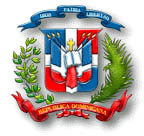 DIRECCION GENERAL DE CONTRATACIONES PUBLICAS –D.G.C.P.-REGISTRO DE PROVEEDORES DEL ESTADODECLARACIÓN JURADAPERSONAS JURIDICAS - RPE-F002 -Quien suscribe, Señor (a) _____________________________________________________, de Nacionalidad _________________, Mayor de Edad, Estado Civil_______________, portador (a) de  de Identidad y Electoral o Pasaporte No.___________________, actuando en nombre de ____________________________________________________________, marcada con el Registro Nacional de Contribuyente (RNC) No.____________________, con domicilio en ________________________________________________________________________________;Declaro BAJO  FE DEL JURAMENTO,  lo siguiente:Quien suscribe junto a los socios o miembros de la entidad anteriormente señalada, no nos encontramos en ninguna de las situaciones de exclusión enumeradas en el Artículo 14 de  No. 340-06 sobre Compras y Contrataciones de Bienes, Servicios, Obras y Concesiones del Estado Dominicano.Que estamos al día en el pago de nuestras obligaciones laborales y fiscales, conforme a nuestra legislación vigente.Declaración Jurada de que el oferente no están embargados, en estado de quiebra o en proceso de liquidación; sus negocios no han sido puestos bajo administración judicial, y sus actividades comerciales no han sido suspendidas ni se ha iniciado procedimiento judicial en su contra por cualquiera de los motivos precedentes.Declaración Jurada de que el oferente no ha sido condenados por una infracción de carácter penal, relativo a su conducta profesional o por declaración falsa o fraudulenta acerca de su idoneidad para firmar un Contrato adjudicado; así como de que no tienen juicios pendientes con el Estado Dominicano o alguna de sus instituciones.La presente Declaración ha sido realizada en  de_____________________________________, a los ________________ (    ) días del mes de_______________ del año ___________________ (        ).___________________________________________                                                                                                                        DeclaranteQuien suscribe, Señor (a) _____________________________________________________, de Nacionalidad _________________, Mayor de Edad, Estado Civil_______________, portador (a) de  de Identidad y Electoral o Pasaporte No.___________________, actuando en nombre de ____________________________________________________________, marcada con el Registro Nacional de Contribuyente (RNC) No.____________________, con domicilio en ________________________________________________________________________________;Declaro BAJO  FE DEL JURAMENTO,  lo siguiente:Quien suscribe junto a los socios o miembros de la entidad anteriormente señalada, no nos encontramos en ninguna de las situaciones de exclusión enumeradas en el Artículo 14 de  No. 340-06 sobre Compras y Contrataciones de Bienes, Servicios, Obras y Concesiones del Estado Dominicano.Que estamos al día en el pago de nuestras obligaciones laborales y fiscales, conforme a nuestra legislación vigente.Declaración Jurada de que el oferente no están embargados, en estado de quiebra o en proceso de liquidación; sus negocios no han sido puestos bajo administración judicial, y sus actividades comerciales no han sido suspendidas ni se ha iniciado procedimiento judicial en su contra por cualquiera de los motivos precedentes.Declaración Jurada de que el oferente no ha sido condenados por una infracción de carácter penal, relativo a su conducta profesional o por declaración falsa o fraudulenta acerca de su idoneidad para firmar un Contrato adjudicado; así como de que no tienen juicios pendientes con el Estado Dominicano o alguna de sus instituciones.La presente Declaración ha sido realizada en  de_____________________________________, a los ________________ (    ) días del mes de_______________ del año ___________________ (        ).___________________________________________                                                                                                                        DeclaranteQuien suscribe, Señor (a) _____________________________________________________, de Nacionalidad _________________, Mayor de Edad, Estado Civil_______________, portador (a) de  de Identidad y Electoral o Pasaporte No.___________________, actuando en nombre de ____________________________________________________________, marcada con el Registro Nacional de Contribuyente (RNC) No.____________________, con domicilio en ________________________________________________________________________________;Declaro BAJO  FE DEL JURAMENTO,  lo siguiente:Quien suscribe junto a los socios o miembros de la entidad anteriormente señalada, no nos encontramos en ninguna de las situaciones de exclusión enumeradas en el Artículo 14 de  No. 340-06 sobre Compras y Contrataciones de Bienes, Servicios, Obras y Concesiones del Estado Dominicano.Que estamos al día en el pago de nuestras obligaciones laborales y fiscales, conforme a nuestra legislación vigente.Declaración Jurada de que el oferente no están embargados, en estado de quiebra o en proceso de liquidación; sus negocios no han sido puestos bajo administración judicial, y sus actividades comerciales no han sido suspendidas ni se ha iniciado procedimiento judicial en su contra por cualquiera de los motivos precedentes.Declaración Jurada de que el oferente no ha sido condenados por una infracción de carácter penal, relativo a su conducta profesional o por declaración falsa o fraudulenta acerca de su idoneidad para firmar un Contrato adjudicado; así como de que no tienen juicios pendientes con el Estado Dominicano o alguna de sus instituciones.La presente Declaración ha sido realizada en  de_____________________________________, a los ________________ (    ) días del mes de_______________ del año ___________________ (        ).___________________________________________                                                                                                                        DeclaranteLEGALIZACIÓN DE FIRMA.Yo, _________________________________________________, Abogado (a) Notario Público de los del Número para el ___________________________, con Colegiatura del Colegio de Notarios de la República Dominicana Número _____________, CERTIFICO Y DOY FE  que la firma que figura  en el presente  documento fue puesta en mi presencia libre y voluntariamente por el/la señor (a) ______________________________________________ cuyas generales constan en el presente documento y quien  manifiesta que es la misma firma que acostumbra a usar en todos los actos de su vida pública y privada.  En la Ciudad de _______________________________________, República Dominicana, a los _________________ (       ) días del mes de ______________del año ____________________ (          ).____________________________________Abogado - Notario PúblicoLEGALIZACIÓN DE FIRMA.Yo, _________________________________________________, Abogado (a) Notario Público de los del Número para el ___________________________, con Colegiatura del Colegio de Notarios de la República Dominicana Número _____________, CERTIFICO Y DOY FE  que la firma que figura  en el presente  documento fue puesta en mi presencia libre y voluntariamente por el/la señor (a) ______________________________________________ cuyas generales constan en el presente documento y quien  manifiesta que es la misma firma que acostumbra a usar en todos los actos de su vida pública y privada.  En la Ciudad de _______________________________________, República Dominicana, a los _________________ (       ) días del mes de ______________del año ____________________ (          ).____________________________________Abogado - Notario PúblicoLEGALIZACIÓN DE FIRMA.Yo, _________________________________________________, Abogado (a) Notario Público de los del Número para el ___________________________, con Colegiatura del Colegio de Notarios de la República Dominicana Número _____________, CERTIFICO Y DOY FE  que la firma que figura  en el presente  documento fue puesta en mi presencia libre y voluntariamente por el/la señor (a) ______________________________________________ cuyas generales constan en el presente documento y quien  manifiesta que es la misma firma que acostumbra a usar en todos los actos de su vida pública y privada.  En la Ciudad de _______________________________________, República Dominicana, a los _________________ (       ) días del mes de ______________del año ____________________ (          ).____________________________________Abogado - Notario Público